Ministerio de Ciencia, Tecnología e Innovación ProductivaLa Fundación INNOVAT  (Fundación para la Innovación y la Transferencia de Tecnología)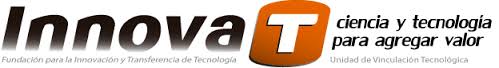 La Fundación INNOVAT  (Fundación para la Innovación y la Transferencia de Tecnología) fue fundada en 1993 por el Consejo Nacional de Investigaciones Científicas y Técnicas (CONICET) con el objetivo de promover la Innovación Tecnológica, la Transferencia de Tecnología y la Asistencia Técnica como instrumento de mejora de la actividad productiva de bienes y servicios.Como Unidad de Vinculación Tecnológica, nuestra principal función es facilitar la interacción entre los organismos que componen el sistema científico-tecnológico, el sector público y el sistema productivo y de servicios que demandan la incorporación de conocimientos, promoviendo  de esta forma la vinculación entre el sector científico y el empresario.La Fundación busca desarrollar canales y herramientas que ayuden a generar conciencia de la importancia de la investigación científica y tecnológica como base para el desarrollo nacional y herramienta para la competitividad nacional e internacional.Entre sus objetivos principales se encuentran:Promover la vinculación entre el sector científico y el empresario.Fomentar el desarrollo tecnológico en el ámbito privado-industrial. Difundir el potencial en RR.HH., de tecnología e industrial al resto del mundo.Difundir los progresos de la ciencia argentina aplicada a la producción, los servicios y el mejoramiento de la calidad de vida de la población.Con la intención de difundir esta visión y de tener un alcance nacional, la Fundación ha generado una red federal de Vinculación Tecnológica a través de sus delegaciones en  todo el país. 